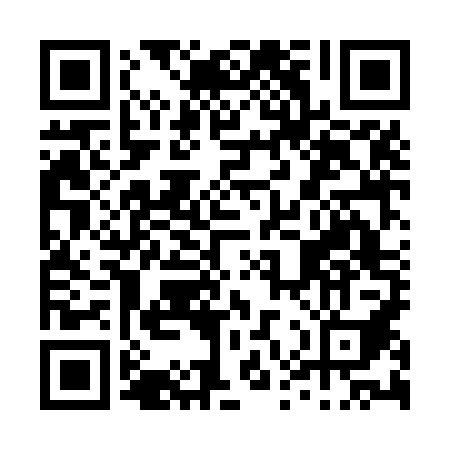 Prayer times for Gomes Ferreira, PortugalMon 1 Apr 2024 - Tue 30 Apr 2024High Latitude Method: Angle Based RulePrayer Calculation Method: Muslim World LeagueAsar Calculation Method: HanafiPrayer times provided by https://www.salahtimes.comDateDayFajrSunriseDhuhrAsrMaghribIsha1Mon5:467:181:396:087:599:272Tue5:447:171:386:098:009:283Wed5:427:151:386:108:019:294Thu5:407:141:386:108:029:305Fri5:387:121:376:118:039:326Sat5:367:101:376:128:049:337Sun5:357:091:376:128:059:348Mon5:337:071:376:138:069:359Tue5:317:061:366:148:079:3710Wed5:297:041:366:148:089:3811Thu5:277:031:366:158:099:3912Fri5:257:011:356:168:109:4013Sat5:247:001:356:168:119:4214Sun5:226:581:356:178:129:4315Mon5:206:571:356:178:139:4416Tue5:186:551:346:188:159:4617Wed5:166:541:346:198:169:4718Thu5:146:521:346:198:179:4819Fri5:136:511:346:208:189:5020Sat5:116:491:346:208:199:5121Sun5:096:481:336:218:209:5322Mon5:076:461:336:228:219:5423Tue5:056:451:336:228:229:5524Wed5:046:441:336:238:239:5725Thu5:026:421:336:238:249:5826Fri5:006:411:336:248:259:5927Sat4:586:401:326:248:2610:0128Sun4:566:381:326:258:2710:0229Mon4:556:371:326:268:2810:0430Tue4:536:361:326:268:2910:05